Use this form to request authorization to plan a new baccalaureate major, associate degree program, or graduate program; formal approval or waiver of an Intent to Plan is required before a university may submit a related request for a new program. The Board of Regents, Executive Director, and/or their designees may request additional information. After the university President approves the Intent to Plan, submit a signed copy to the Executive Director through the system Chief Academic Officer. Only post the Intent to Plan to the university website for review by other universities after approval by the Executive Director and Chief Academic Officer.University ApprovalTo the Board of Regents and the Executive Director: I certify that I have read this intent to plan, that I believe it to be accurate, and that it has been evaluated and approved as provided by university policy.What is the general nature/purpose of the proposed program?  Dakota State University (DSU) requests authorization to plan a Bachelor of Science in Cyber Leadership and  Intelligence.  Cyber Leadership and  Intelligence is an interdisciplinary program that provides students with knowledge of cyber systems while also educating them about world cultures, international politics, human behavior, and leadership. The graduates will lead efforts to defend organizations from cyber disruption by various kinds of criminals, non-state actors, or nations. All three degrees will be offered on the Madison campus and online.  DSU has degree programs in Cyber Operations and Network and Security Adminsitration.  Cyber Operations is designated by the Natinal Security Agency as a Center of Academic Excellence.  The Cyber Operations degrees are highly technical and specialized and serves positions needed by very specific aspects of the federal government.  However as the profession develops and becomes in greater demand across the economy, we see a need to lead and manage such specialties, and lead work within a wider variety of organizations that seeks to understand network security in a more comprehensive manner.  In our discussions with local, regional, and national leaders in the network security field, they agree that knowledge of world affairs, human behavior, and foreign languages would be a great asset for their company or organization.  In fact, for the long term need, they see this degree as being better suited than the very focused Cyber Operations curriculum, where only state and federal entities use those skills to the fullest.  Furthermore, this degree program will provide professionals able to begin careers in a wider federal, state, and local governments; commercial entities; and non-profit organizations.  Based on these discussion, we wish to establish this degree program. The Cyber Leadership and Intelligence program is responding to a national need for professionals educated in computer security, attribution of computer network and cyber attacks (attribution meaning the who and why of the cyber attack), and the active defense of cyber networks for public and private organizations.  The National Center for Education Statistics would place this degree program within the broader Homeland Security rubric with a CIP Code of 43.0116 or “Cyber Computer Forensics and Counterterrorism.”  To understand terrorism, course work will be done to educate students on different cultures and political systems giving the student a richer understanding of the politics, war, diplomacy, terrorism and criminal networks.What is the need for the proposed program (e.g., Regental system need, institutional need, workforce need, etc.)? What is the expected demand for graduates nationally and in South Dakota (provide data and examples; data sources may include but are not limited to the South Dakota Department of Labor, the US Bureau of Labor Statistics, Regental system dashboards, etc.)? We’ve seen a greater need to provide students an ability to attribute cyber attacks.  Doing so requires an understanding of foreign cultures, global trade, governmental security organizations and US foreign policy making and the nature of international organizations.        The US government, the 50 state governments, large and medium size corporations, the           military, including the National Guard and Reserve, all demand people educated with this type       of degree.  The national job outlook for Information Security Analysts is very strong.  The Bureau of Labor Statistics forecasts an increased need of 28,400 more professionals will be needed in the United States by 2026.  The primary purpose for introducing this program       is workforce development as the United States anticipates dramatic workforce demand in cyber       security professionals.  Information Security Analysts who analyze threat data and write       report/communicate results have a median pay of $92,600 per year.  In South Dakota, the current       number of positions is 210 and growing with an average wage of $79,000 - $88,000.  DSU data in the last three years for students in cyber operations shows that of  the 35 graduates, 58% remained in SD while for the AS in network and security administration there were 11 grads, 93% of those remained in SD, and for the BS in network and security administration, 20 or 75% of grads remained in SD.  Overall placement rates for the three degree programs was 97.7%. 	 Large online universities could reach into South Dakota and offer similar programs along these lines, however, our program is somewhat unique. Examples include Embry-Riddle University in Arizona and Florida.  Embry-Riddle has 96 BS on-campus degree seeking students enrolled according to their website consumer information. How would the proposed program benefit students?	Adding BS a program in Cyber Leadership and  Intelligence  will provide an opportunity for either aspiring business or technology professionals to augment their skills for computer forensics; anticipate the national, state, and local demand for infrastructure protection, and to understand who and why cyber attacks are happening in order to more effectively counter them. It deals with a real threat in our modern, knowledge-based economy and serves as another program which integrates technology across multiple disciplines.  Furthermore, it will begin to develop leadership skills and talents for this emerging and critical profession that may be put to good use in a wide variety of professions and industries. The need for leadership and management related degrees in South Dakota is strong. Since FY 2011, management degrees currently in the SD BOR system tend to do well in a wide variety of industry placement and salaries. Looking at the undergraduate placement rates in the degree programs Business, Business Administration, Business Management, Industrial Management, and Management Information Systems show an in-state placement rate of 59% - 69% and a salary range of $31,772 - $45,651 per year.  We would anticipate this program’s demand to be higher than traditional management degrees due to the knowledge students will have regarding technical security matters. In short, this program will provide students strong career options in many professions, as they will be conversant in the information system security tools necessary for a wide variety of jobs and industries that nevertheless have a growing requirement for technical knowledge and understanding. South Dakota currently does not produce cyber security graduates of this nature.  This kind of degree is far less strictly defensive or offensive in nature, as it will assist government leaders, corporation executives, states and localities by developing anticipatory strategies and focus on likely sources of attacks.  Graduates are necessary to fill jobs at the federal, state, local and corporate levels:Federal – On the federal level, the government’s law enforcement, military, and intelligence departments are the source of the guidelines which oversee our country’s various cyber security operations at both state and local levels. Employees work throughout the country and around the world for the Department of Defense at military bases and the agencies under its authority, including:US Cyber Command, and the subordinate armed services Cyber commandsU.S. Customs and Border ProtectionU.S. Citizenship and Immigration ServicesU.S. Immigration and Customs EnforcementTransportation Security AdministrationWorking for these agencies often requires a security clearance, which can typically only be obtained by U.S. citizens who meet specific guidelines.Employment outlook State – At the state level, information technology, homeland security and law enforcement agents, financial services, and related fields where such graduates could find work are expected to increase.  The U. S. Department of Labor estimates an increased need of Computer System Analysts of 2.4% and of Information Security Analysts of 10.3% in South Dakota by 2026.  Furthermore, as these graduates’ careers develop, we see them becoming Computer and Information Systems Managers, a career field that in South Dakota is predicted to have an increasing demand of 5.4% and a wage of $126,840.Employment outlook National – The U.S. Department of Labor estimates a national need increasing to 96,500 Management Analysts, Information Security Analysts by 28,400; and 43,800 more  Computer & Information Systems managers by 2026 are predicted.   The overall category of “computer and mathematical occupations” is projected to grow nationally by 13.5%.  How does the proposed program relate to the university’s mission as provided in South Dakota Statute and Board of Regents Policy, and to the current Board of Regents Strategic Plan 2014-2020?SDCL 13-59-2.2 identifies the primary mission of DSU as providing “instruction in computer management, computer information systems, electronic data processing, and other related undergraduate and graduate programs.” In addition, Board of Regents Policy 1:10:5 authorizes DSU to offer “undergraduate and graduate programs that are technology-infused and promote excellence in teaching and learning. These programs support research, scholarly and creative activities and provide service to the State of South Dakota and the region.” Cyber Security defense often involves technology (either directly or indirectly).  Dakota State University’s mission is to integrate technology into each academic discipline, and this unique program is another step in fulfilling DSU’s mission.The SDBOR Strategic Plan 2014-2020 includes the following vision statements:South Dakotans will have increased access to continuing education opportunities needed to upgrade their credentials while remaining in the workforce; South Dakota will have a working-age population with advanced levels of education needed to support our democracy and the modern, knowledge-based economy; andSouth Dakota will be a recognized national leader in the use of information technology to enhance its educational, economic, social, scientific, and political development. The Strategic Plan also mentions the need to attract out-of-state students as high school enrollments in South Dakota are not projected to grow. For several years, we have seen this occurring and this Fall, DSU had students from all 50 states with nearly half of the new freshman class being from out of state.  Cyber Leadership and Intelligence is a unique, innovative program that fits nicely with other DSU nationally recognized programs. Dakota State is already a NSA and DHS National Center of Academic Excellence in Education, Research and Cyber Operations and this academic program fits nicely with an existing partner: DHS.  With the construction of the Cyclops, PATRIOT, and other commercial partner labs within the Madison Cyber Labs, we expect a growing demand in Madison and the state for exactly these kinds of graduates.Other areas mentioned in the Strategic Plan include:Goal 1: Student Success – Reflecting rates of growth in total graduates over the last five years, grow degree production to 7,450 per year by 2020. Intended Outcomes: • Grow the number of undergraduate and graduate degrees awarded. Goal 3 - Research and Economic Development - Increase annual system research and contract expenditures to $150M by 2020 to advance knowledge, enhance technology transfer, commercialization, and catalyze economic development.Action Steps:Economic Development – Contribute to the state’s workforce and economic development. • Encourage development of academic programs and certificates that align with existing and future state workforce needs. 	The BS program intends to graduate students to contribute to longer range goals of increasing undergraduate degrees awarded.   BS degree recipients would graduate as early as 2022-23.  Our goal would be to have 40 students complete their BS degree by 2025.  Do any related programs exist at other public universities in South Dakota? If a related program already exists, explain the key differences between the existing programs and the proposed program, as well as the perceived need for adding the proposed new program. Would approval of the proposed new program create opportunities to collaborate with other South Dakota public universities? If there are no related programs within the Regental system, enter “None.”None.Do related programs exist at public colleges and universities in Minnesota, North Dakota, Montana, and/or Wyoming? If a related program exists, enter the name of the institution and the title of the program; if no related program exists, enter “None” for that state. Add additional lines if there are more than two such programs in a state listed.Are students enrolling in this program expected to be new to the university or redirected from other existing programs at the university? 	We anticipate the majority of students will be new to the university but that some students would change their major internally, which is consistent with other degree programs.  Our goal would be to have 10-15 total students enroll yearly until the programs can become established and effectively marketed.      What are the university’s expectations/estimates for enrollment in the program through the first five years? What are the university’s expectations/estimates for the annual number of graduates from the program after the first five years? Provide an explanation of the methodology the university used in developing these estimates.As noted above, our goal would be to have an average of approximately 10-15 students enroll yearly while the program becomes established and appropriate marketing has been done.  As is consistent with both the cyber operations and network and security administration programs, students will be both new to the university as well as students changing their major.  The 15 students per year enrollment is consistent with the fall 2017 enrollment for the network and security administration program which had 15 incoming students enroll in the AS and BS degree programs and another 20 students transfer in.  The fall enrollment for cyber operations, which is the largest program at DSU was 91 incoming students and 73 transfer students, (55 of those 73 are off-campus).  Due to DSU’s brand recognition, we will be able draw enough enrollment to meet the program productivity requirement of five graduates per year or 20 graduates over five years by year 7 of the programs.Complete the following charts to indicate if the university intends to seek authorization to deliver the entire program at any off-campus location (e.g., UC Sioux Falls, Capital University Center, Black Hills State University-Rapid City, etc.) or intends to seek authorization to deliver the entire program through distance technology (e.g., as an on-line program)?What are the university’s plans for obtaining the resources needed to implement the program? Indicate “yes” or “no” in the columns below.Depending on curriculum design, we anticipate this program may require a full-time political science faculty member with a specialty in International Relations. Because these new students can take general education courses and other introductory courses in their freshmen year, we would anticipate bringing this faculty member aboard beginning either fall 2019 or spring 2020. Currently, we see no need to hire more than one new faculty member in the first 2-5 years, even if enrollment growth is stronger than estimated here. In that the course load can be accommodated with existing faculty with the exception of the one new faculty with international relations “intelligence” experience.  Curriculum Example: Provide (as Appendix A) the curriculum of a similar program at another college or university. The Appendix should include required and elective courses in the program. Catalog pages or web materials are acceptable for inclusion. Identify the college or university and explain why the selected program is a model for the program under development.Additional Information: Additional information is optional. Use this space to provide information not specifically requested above. Delete this item it is not used.Appendix ASimilar Program:  Embry Riddle University, Prescott, AZ.  The Embry-Riddle Program below is classified with CIP 45.0901 International Relations and Affairs. Because the Cyber Leadership and Intelligence degree is interdisciplinary and we will offer students a foundation of computer forensics, along with world affairs curriculum, the degee program below is closest to our thinking.  However we would still use the Homeland Security based CIP 43.0116. Since our curriculum would vary significantly from this closest example we have in addition added a draft of our new curriculum as well. Suggested Program of StudyGSIS Chinese track students in Air Force or Army ROTC may substitute SS 120 with SS 311 or SS 321, and BA 201 with an Upper-Level AF or MSL course.Our current draft of our program would look something like what follows below: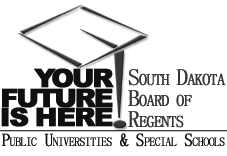 SOUTH DAKOTA BOARD OF REGENTSACADEMIC AFFAIRS FORMSIntent to Plan for a New ProgramUNIVERSITY:DEGREE(S) AND TITLE OF PROGRAM:BS in Cyber Leadership and  IntelligenceINTENDED DATE OF IMPLEMENTATION: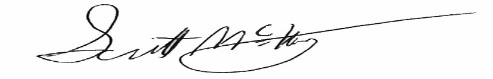 President of the UniversityDateInstitutionProgram TitleMinnesotaNoneMontanaNoneNorth DakotaNoneIowaNoneYes/NoIf Yes, list location(s)Intended Start DateOff-campusYes/NoIf Yes, identify delivery methodsIntended Start DateDistance DeliveryonlineDevelopment/Start-upLong-term OperationReallocate existing resourcesApply for external resourcesAsk Board to seek new State resourcesAsk Board to approve a new or increased student feeFreshman YearFreshman YearFreshman YearCreditsBA 201Principles of Management3COM 122English Composition3LCH 103Chinese I and II6LCH 203Chinese III and IV6SIS 100Introduction to Global Security3SIS 210Security Fundamentals3SS 120U.S. History3UNIV 101College Success(1)Credits Subtotal27.0Sophomore YearSophomore YearSophomore YearBIO 104Foundations of Biology I4LCH 206Contemporary Chinese Literature3LCH 209Computer Communication and Applications in Chinese3LCH 303Intermediate Chinese I and II6PSY 101Introduction to Psychology3SIS 200 ORSS 290Introduction to the U.S. Legal System ORHistory of Modern Europe3SIS 220Investigative Methodology and Forensic Science4SS 320Government of the U.S.3Credits Subtotal29.0Junior YearJunior YearJunior YearCOM 223Intelligence Writing3EC 210 OREC 211Microeconomics ORMacroeconomics3LCH 205Modern Chinese Films3LCH 306Asian Literature3MA 120 ORMA 140Quantitative Methods I ORCollege Algebra3PSY 306PSY 313Deceptions ORPersonality and Profiling3SIS 315Studies in Global Intelligence I3SS 327International Relations3SS 340Modern U.S. Foreign Policy3Credits Subtotal27.0Senior YearSenior YearSenior YearLCH 400Eastern and Western Civilization3LCH 420Senior Review3MA 222Business Statistics3SIS 415 ORSIS 470 ORSIS 475GSIS Senior Capstone Course ORSenior Cooperative Internship ORSenior Thesis3Area of Concentration Courses15Open Elective3Credits Subtotal30.0Summer SessionSummer SessionSummer SessionSummer Study Abroad between Sophomore and Junior yearsSummer Study Abroad between Sophomore and Junior yearsLCH 207Introduction to Geography3LCH 208Speech in Chinese3LCH 402Applied Cross-Cultural Communications3Credits Subtotal9.0Credits Total:122.0Pref.CLINum.TitleCyber Leadership and IntelligenceTitleCyber Leadership and IntelligenceCr. Hrs.System General EducationSystem General EducationSystem General EducationSystem General Education30Foundations (all students)Foundations (all students)Foundations (all students)Foundations (all students)33CLICSCCSCCSCCISCSCENGLXXXPOLSXXXXXX101105123/150145/245321363212XXX350XXXXXXIntroduction to Cyber Security Leadership (New course to SDBoR)Introduction to Computers Problem Solving and Programming / Computer Science I Cyber Security Fundamentals  Information Security Management Hardware, Virtualization, and Data Communications World Literature IIAny 200 – 400 Social ScienceInternational Relations (New course to DSU)Any 200 - 400 Social ScienceAny 300 – 400 HumanitiesIntroduction to Cyber Security Leadership (New course to SDBoR)Introduction to Computers Problem Solving and Programming / Computer Science I Cyber Security Fundamentals  Information Security Management Hardware, Virtualization, and Data Communications World Literature IIAny 200 – 400 Social ScienceInternational Relations (New course to DSU)Any 200 - 400 Social ScienceAny 300 – 400 HumanitiesTrack A (Students chose either this track OR Track B below)Track A (Students chose either this track OR Track B below)Track A (Students chose either this track OR Track B below)       18       18CSCCSCCSCCSCCSCCSC250328383385388418Computer Science IIOperating EnvironmentsNetworking INetworking IIComputer Forensics FundamentalsAdvanced Computer ForensicsComputer Science IIOperating EnvironmentsNetworking INetworking IIComputer Forensics FundamentalsAdvanced Computer ForensicsCSCCSCCSCCSCCSCCSC250328383385388418Computer Science IIOperating EnvironmentsNetworking INetworking IIComputer Forensics FundamentalsAdvanced Computer ForensicsComputer Science IIOperating EnvironmentsNetworking INetworking IIComputer Forensics FundamentalsAdvanced Computer ForensicsTrack B (Students chose either this track or the Track A above)Track B (Students chose either this track or the Track A above)Track B (Students chose either this track or the Track A above)1818SPCMENGLSOC/ANTHHISTPOLSPOLSXXXXXXXXXXXX440456Any 200 – 400 SPCM courseAny non-American Literature courseAny 300 – 400 Social ScienceAny 300 - 400 Social ScienceComparative Government (New course to DSU)International Political Economy (New course to DSU)Any 200 – 400 SPCM courseAny non-American Literature courseAny 300 – 400 Social ScienceAny 300 - 400 Social ScienceComparative Government (New course to DSU)International Political Economy (New course to DSU)Cyber Leadership (All students)Cyber Leadership (All students)Cyber Leadership (All students)Cyber Leadership (All students)12CLI/PHILBADMCLIHISTXXX360410488Cyber-Ethics (new course to SDBoR)Organization and Management Cyber Leadership (New course to SDBoR) Introduction to Grand Strategy Cyber-Ethics (new course to SDBoR)Organization and Management Cyber Leadership (New course to SDBoR) Introduction to Grand Strategy Internship           3Electives        24   Total      120